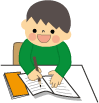 ぎょくとう寺子屋学習塾利用申請書年　　　月　　　日玉東町教育長　様住　　　所　玉東町大字  　　　    　　　　　      　　　　　　　　㊞　電話番号　　　　    　  　　　　　　　下記の順守事項を了承し利用を申請します。※利用申請書は、玉東町教育委員会に提出してください。順　守　事　項１ 塾の欠席・早退については、事前に必ず連絡すること。２ 塾の実施日には、静かに学習に取り組むこと。３ 問題集等は各自で準備すること。４ 災害等は塾講師の指導に従います。５ 終了時刻までに必ず保護者が迎えに来ること。利用する児童性別生　年　月　日利用する児童男・女年　　月　　日生学校名小学校学年　　　　　　　　年緊急連絡先①　※必ず連絡の取れる電話（氏　　名）　　　　　 　　　　　　　　　　（児童との続柄）　　　　　　　 （住　　所）　　　　　　　　　　　　　　　　　　　　　　　　　　　　　　　（電話番号）　　　　　　　　　　　　　　　　　　　　　　　　　　　　　　　緊急連絡先①　※必ず連絡の取れる電話（氏　　名）　　　　　 　　　　　　　　　　（児童との続柄）　　　　　　　 （住　　所）　　　　　　　　　　　　　　　　　　　　　　　　　　　　　　　（電話番号）　　　　　　　　　　　　　　　　　　　　　　　　　　　　　　　緊急連絡先①　※必ず連絡の取れる電話（氏　　名）　　　　　 　　　　　　　　　　（児童との続柄）　　　　　　　 （住　　所）　　　　　　　　　　　　　　　　　　　　　　　　　　　　　　　（電話番号）　　　　　　　　　　　　　　　　　　　　　　　　　　　　　　　緊急連絡先①　※必ず連絡の取れる電話（氏　　名）　　　　　 　　　　　　　　　　（児童との続柄）　　　　　　　 （住　　所）　　　　　　　　　　　　　　　　　　　　　　　　　　　　　　　（電話番号）　　　　　　　　　　　　　　　　　　　　　　　　　　　　　　　緊急連絡先②　※必ず連絡の取れる電話（氏　　名）　　　　　　  　　　　　　　　　（児童との続柄）　　　　　 　 （住　　所）　　　　　　　　　　　　　　　　　　　　　　　　　　　　　　　（電話番号）　　　　　　　　　　　　　　　　　　　　　　　　　　　　　　　緊急連絡先②　※必ず連絡の取れる電話（氏　　名）　　　　　　  　　　　　　　　　（児童との続柄）　　　　　 　 （住　　所）　　　　　　　　　　　　　　　　　　　　　　　　　　　　　　　（電話番号）　　　　　　　　　　　　　　　　　　　　　　　　　　　　　　　緊急連絡先②　※必ず連絡の取れる電話（氏　　名）　　　　　　  　　　　　　　　　（児童との続柄）　　　　　 　 （住　　所）　　　　　　　　　　　　　　　　　　　　　　　　　　　　　　　（電話番号）　　　　　　　　　　　　　　　　　　　　　　　　　　　　　　　緊急連絡先②　※必ず連絡の取れる電話（氏　　名）　　　　　　  　　　　　　　　　（児童との続柄）　　　　　 　 （住　　所）　　　　　　　　　　　　　　　　　　　　　　　　　　　　　　　（電話番号）　　　　　　　　　　　　　　　　　　　　　　　　　　　　　　　特記事項特記事項特記事項特記事項